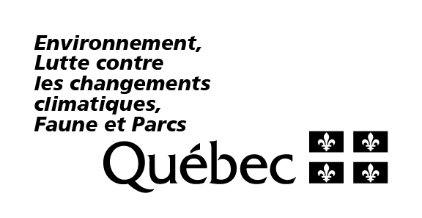 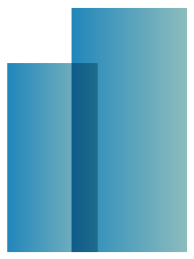 ÉCOPERFORMANCEBIOÉNERGIESRAPPORT D’ANALYSEComment préparer ce documentLe ministère de l’Environnement, de la Lutte contre les changements climatiques, de la Faune et des Parcs (MELCCFP) met le présent gabarit à votre disposition pour assurer une certaine uniformité dans la préparation des documents que les participants doivent produire. Une fois rempli, ce document constituera un rapport d’analyse complet, répondant aux exigences du Programme. Le gabarit est en format Word. Vous n’avez qu’à remplir chacune des sections, sans tenir compte du nombre de caractères utilisés. Si une section ne s’applique pas à votre projet, vous n’avez qu’à y inscrire la mention « sans objet ». Des instructions ont été ajoutées au début de certaines sections du gabarit afin d’en faciliter la compréhension. Ces instructions peuvent être retirées du document final.Une fois le gabarit rempli, actualisez la table des matières à l’aide de l’outil de mise à jour de votre logiciel.Instructions au participantDans le cadre du Programme, vous devez élaborer et fournir un rapport d’analyse suivant la structure présentée dans le présent document. Toutefois, si vous détenez un rapport d’analyse rédigé par un consultant dans lequel figurent les renseignements exigés ici, vous n’aurez pas à produire ce rapport.Le rapport d’analyse s’applique à tous les types d’analyses ou d’études admissibles du volet Analyse du Programme, soit :les analyses énergétiques;les études de faisabilité pour l’implantation de mesures d’efficacité énergétique;les analyses d’intégration des procédés;les études de faisabilité pour la conversion vers d’autres formes d’énergie;les études de caractérisation de combustibles de remplacement;les études d’approvisionnement en bioénergie.Vous n’aurez qu’à adapter le contenu du document en fonction du type d’analyse présenté. D’autre part, si vous jugez plus simple de présenter toutes les données apparaissant à la section 2. Détails de l’analyse une seule mesure à la fois, vous pourrez répéter cette section autant de fois qu’il y a de mesures mentionnées.MINISTÈRE DE L’ENVIRONNEMENT, DE LA LUTTE CONTRE
LES CHANGEMENTS CLIMATIQUES, DE LA FAUNE ET DES PARCSAdresse courriel : transitionenergetique.affaires@mern.gouv.qc.ca  Version du 3 octobre 2023 Ministère de l’Environnement, de la Lutte contre les changements climatiques, de la Faune et des ParcsSection 1. Sommaire de l’analyseDescription de l’entrepriseDécrivez brièvement votre entreprise et ses principales activités (produits ou services), le nombre d’employés, etc.Sommaire de l’analyseDonnez les grandes lignes de l’analyse en précisant :les mises en garde qui peuvent s’appliquer;la description des installations et des systèmes qui ont fait l’objet de l’analyse;les principales conclusions du rapport.Section 2. Détails de l’analyseDescription de la méthodologieDéfinissez les outils de simulation qui ont été utilisés ou les méthodologies pour analyser les mesures potentielles (intégration des procédés, forage de données, simulations, etc.)Description des mesures proposéesDonnez une description de chacune des mesures incluant les schémas de procédés sommaires, les bilans énergétiques et les bilans de masse, avant et après leur implantation.Équipements et technologies proposésDonnez les spécifications techniques des principaux équipements et des principales technologies qu’il est recommandé d’utiliser.Données recueilliesPrésentez un tableau sommaire des relevés effectués et des mesures recueillies ainsi qu’un court exposé sur la précision des données.Détail des investissementsPour chacune des mesures indiquées dans l’article précédent, donnez le détail des investissements requis (y compris la description sommaire des travaux, l’ingénierie, les équipements, l’installation et l’aide financière potentielle).Évaluation des économiesFournissez une évaluation des économies prévues ainsi qu’une estimation des surcoûts d’entretien liés à l’implantation de chacune des mesures.Calcul de rentabilitéÀ partir du coût d’implantation de chacune des mesures et des économies énergétiques y étant liées, produisez un bref calcul de rentabilité incluant le calcul de la période de récupération de l’investissement (PRI). La PRI est caractérisée par le rapport entre les coûts admissibles d’une mesure et les économies annuelles nettes liées à la consommation énergétique (ou la différence entre la réduction et l’augmentation des coûts énergétiques, toute forme d’énergie incluse).Durée de vie des mesuresPrécisez la durée de vie utile de chacune des mesures ainsi que les économies nettes pendant leur durée de vie. Définissez les outils ou les références utilisés pour définir la durée de vie.Impact sur la production, l’environnement et la santéDécrivez tout impact que pourra avoir l’implantation des mesures proposées sur la production, l’environnement, les émissions de GES ainsi que sur la santé.Bénéfices non énergétiquesDétaillez les bénéfices non énergétiques qu’entraînera l’implantation des mesures proposées.Déclaration des sources de financementVous devez déclarer tout montant d’aide financière relatif au projet, et uniquement à celui-ci, obtenu ou en voie de l’être, de programmes complémentaires offerts par les distributeurs d’énergie ou par d’autres organismes gouvernementaux. À cet effet, vous devez remplir le tableau ci-dessous.Section 3. Conclusions de l’analyseFormulez les principales recommandations et conclusions de l’analyse. Faites le lien avec les mesures indiquées.AnnexesTout document à l’appui de votre rapport d’analyse peut être joint en annexe, de même que toute information permettant de compléter ou de préciser les données apparaissant dans l’une ou l’autre des sections précédentes.Participant :Numéro de dossier :Titre du projet :Site du projet :Version du document :Rédigé par :Date :Signature de l’ingénieurOrganismeProgrammeMontantHydro-QuébecÉnergirOffice de l’efficacité énergétique Autre : Total